ESCUELA SUPERIOR DE BELLAS ARTES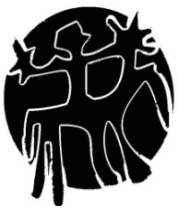 SEMINARIO CONSTRUCCIÓN Y MANIPULACIÓN DE TÍTERES PLAN DE ESTUDIO PROFESORADO EN ARTES VISUALES  N° 660 (solo 2°cuatrimestre) Resolución N° 0230/17 PROFESORADO EN ARTES VISUALES   N°   411(1° y 2° cuatrimestre) Resolución N° 1901/09  TM. 3°CTT 3° B PROFESORADO NIVEL PRIMARIO Y MEDIO3° AñoProf. Laura Emilce Romero Año Académico 2020Cursado cuatrimestral/ cátedra abierta (3 hs cátedra)ÁREA DE LAS PRÁCTICASDEPARTAMENTO DE ARTES VISUALES Correlativas: Ninguna	Contenidos Mínimos según el Plan de EstudiosEl lenguaje del teatro de títeres.Elementos plásticos del espacio escénico.Elementos dramáticos del tiempo escénico.Tipos de titiriteros."Resulta evidente que ambos elementos (títere y titiritero) son importantes pero existe una clara dependencia del objeto respecto del sujeto. Y en el análisis de la creación titiritera, para establecer pautas teóricas de formación pedagógica o de funcionamiento creativo-grupal -profesional, debe comenzarse por desentrañar el funcionamiento del sujeto-creador, del actor-titiritero y sus mecanismos internos y externos; no los del títere que son importantes, pero secundarios.(Luis Rivera López)"La educación verdadera es praxis, reflexión y acción del hombre sobre el mundo para transformarlo"(Pablo Freire)"El títere nació cuando el hombre, el primer hombre, bajo la cabeza por primera vez, en el deslumbramiento del primer amanecer y vio a su sombra proyectarse en el suelo, cuando los ríos y las tierras no tenían nombre todavía"(Javier Villafañe)FUNDAMENTACIÓNGeneralmente, al pensar en el lenguaje de títeres se piensa en la idea de darle vida a un objeto. Sin embargo, la experiencia realizada en el espacio del Seminario fue construyendo nuevas perspectivas para abordar el trabajo desde lo plástico, la manipulación y  el relato, que son los tres aspectos fundamentales de la morfología del títere.En este sentido, la propuesta del Seminario de Construcción y Manipulación de títeres se propone brindar herramientas y experiencias con la intención de que los estudiantes puedan resignificarlas en su trayectoria docente al ver en los títeres un potente medio de expresión y comunicación. Trabajo que, a su vez, le permitirá recuperar el valor del juego en las propuestas didácticas para fortalecer el aprendizaje a través de producciones creativas. Otro aspecto fundamental del Seminario es la investigación con el propio cuerpo para descubrir las posibilidades expresivas de este rico y aglutinante lenguaje que es el Teatro de Títeres. De este modo, el estudiante emprenderá el estudio de Roles, las elecciones de voces, la manipulación (componente mecánico) y la interpretación dramática (componente emocional). Es una decisión didáctica dentro del presente Seminario la de brindar propuestas para transitar el juego de los Roles, de las técnicas; así como el disfrute al descubrir las diversas posibilidades de los espacios escénicos.PROPÓSITOSPropiciar y promover un espacio que favorezca el desarrollo de la capacidad creativa y reflexiva de los estudiantes, contribuyendo a la formación de sujetos críticos, capaces de participar activamente en su entorno social y colectivo a través del teatro de Títeres.Favorecer  la integración grupal y el trabajo cooperativo.Proporcionar material bibliográfico e información, tendiente a despertar y/oDesarrollar un deseo profesional y responsable de las actividades artísticas en general y del teatro de títeres en particular.Proponer situaciones de escritura que inviten al desarrollo de la producción de planificación, implementación y evaluación de sus futuras tares áulicas. Afianzar el cuidado en la entrega formal de trabajos.	Objetivos  Que las/los estudiantes logren:Explorar las distintas posibilidades expresivas que dan los diferentes sistemas de manipulaciónIdear modos de construcción de los distintos sistemas de manejo con material de desecho.Desarrollar conocimientos y técnicas sobre el manejo de instrumentos, herramientas y proceso de materialesIncorporar la noción de puesta en escena. 	CONTENIDOS CONCEPTUALES  Si bien la enunciación de los contenidos se realiza por unidades, en la práctica se trabajarán simultáneamente y de manera integral en cada ejercicio.Unidad I: El lenguaje del teatro de títeres.El títere y su función dramática. Animación de títeres y objetos. Distintas artes de las que se nutre: literatura, música, artes visualesUnidad II: Elementos plásticos del espacio escénico.Noción de espacio escénico: objetos, instrumentos, materiales, trastos escenográficos, utilería, luces.Títere: objeto-personaje. Técnicas: guantes, varillas, marionetas, manipulación directa, sombra, técnicas mixtas. Elección de la técnica en función dramática.Unidad III: Elementos dramáticos del tiempo escénico.Noción de tiempo escénico. Fábula, diálogo, ruidos, actuación y música.Manipulación. Punto fijo. Punto de apoyo. Credibilidad en el gesto. Interpretación. Ilusión de que el movimiento nace en el centro del títere. Equilibrio. Significación del movimiento: el pensamiento crea el gesto, que crea la palabra. Inclinaciones, giros, desplazamientos. Acciones básicas. Orientación y extensión del movimiento. Fuerza y velocidad. Dinámica, Ritmo. Dosificación, contrapeso o compensación del movimiento. Acción de mirar: mirada descubridora, de reacción de seguimiento, interior. Credibilidad.Unidad IV: Tipos de titiriteros.Actor titiritero y manipulador neutro. Titiritero oculto a la vista. Titiritero actuante: contrapunto, competición entre el títere y el manipulador, títere y titiritero en conflicto, disociación.Unidad V: Puesta en escenaNoción de puesta  en escena. Construcción plástica del hecho dramático.Cronograma (de 13 a 15 clases aproximadamente)Presentación de la materia, acuerdo pedagógico, juego dramático.PosturasDiferentes tipos de Construcción y Manipulación.Títere Mano, mano personaje. Escenas e intenciones. Trabajo practico Escrito.Estructura Dramática.Entrega de práctico evaluativo. Construcción de Manipulación Directa.Ver videos de puestas teatrales con lenguaje de títeres. Exploración de otras Técnicas. Puesta en escena del Trabajo GrupalParcial. Trabajo Práctico Evaluativo (Oral y Escrito)RecuperatorioMETODOLOGÍALa modalidad  de trabajo de este espacio será la de seminario. Es decir, que se caracterizará por el abordaje y el estudio de problemas relevantes para la formación profesional desde la disciplina específica del lenguaje del títere. Esto incluye la reflexión crítica de las concepciones o supuestos previos sobre tales problemas que los estudiantes tienen incorporados como resultado de su propia experiencia. Desde allí se promoverá otros niveles de apropiaciones a través de la lectura y el debate de materiales bibliográficos y a partir de la misma investigación con el cuerpo y los objetos. En cada unidad se propiciará el cuestionamiento a los modos del "pensamiento práctico" para ejercitar, así, el trabajo reflexivo y la producción de pensamiento. Parte de esta tarea se realizará de la mano de la literatura, indispensable para el trabajo con los títeres. EVALUACIÓNEn el Seminario se evaluará a partir de la construcción de los contenidos y de la apropiación de los mismos, ya sea de manera individual o grupal. Para ello, se pedirán trabajos en la misma clase, así como trabajos prácticos cuyas fechas de entrega serán pautadas previamente. En este sentido, se hará hincapié tanto en el  proceso como en el resultado, interviniendo didácticamente con mayor énfasis en el proceso. Se considerarán los aciertos y errores, valorando la diversidad y los distintos puntos de partida.El compromiso de los estudiantes con su proceso en el Seminario será de suma importancia y se registrará mediante la asistencia,  la participación, las lecturas y el respeto por el trabajo colectivo al sumar desde cada individualidad en las actividades propuestas, sean prácticos, teóricos y orales.ACREDITACIÓNLa acreditación se realizará por promoción directa.Requisitos para la Promoción Directa:75% de asistencia  a las clases dadas del cuatrimestre.Aprobar trabajos prácticos y teóricos con calificación igual o superior a 7 (siete)Participación Activa.De no promocionar, el estudiante tendrá derecho a  Coloquio.  Requisitos para el Coloquio: Instancia que permita la promoción para aquellos/as estudiantes que no hubieran podido alcanzar los objetivos para la promoción en primera instanciadía de la mesaEl día de Coloquio se solicita al estudiante una puesta final con tema a elección  individual o en grupo  y una reflexión crítica sobre la teoría abordada. Consistirá de un examen oral, individual o en dúos, que incluirá. Reflexión crítica sobre la teoría abordada. Más una puesta final a elección:Tiempo  máximo 15 minutos, se desarrolla la presentación del personaje, realiza una secuencia de principio, nudo y desenlace. O trabajo objetualUtilizando los recursos abordados en clase: onomatopeya, sonido, otros elementos para contar y comunicar en los diversos soportes escénicos vistos.BibliografiaObligatoria   Rafael Curci (2007).  “Dialéctica del titiritero en escena”. Una propuesta metodológica para la actuación con Títeres. Buenos Aires: ColihueMilagros Ferreyra.( 2007) Del objeto a la escena: poesía y superficie Robbe Grillet y la dramaturgia de objetos. Cuadernos del Picadero. Cuaderno N° 12.Instituto Nacional del Teatro. Recuperado de   http://inteatro.gob.ar/editorial/publicaciones/cuadernos/cuaderno-de-picadero-no-12-21SugeridaRioseco C. E. (2010). Manual de títeres. Recuperado de: https://drive.google.com/file/d/1Y0iElF63ZI8U-iL1csvJM-y-a5FGmddF/view?usp=sharing                 Viviana Rogozinski (2001) Títeres en la escuela-Expresión, juego y comunicación. NovedadesEducativas. Recuperado de:                                 https://drive.google.com/file/d/1Y49wnZr1TaZFRia4bddJZkYnF0LodG4O/view?usp=sharingSanta Cruz Elena, Livia Garcia Labandal.(2014).Títeres y resiliencia en nivel Inicial: Un desafío para afrontar la adversidad. Rosario. Homo Sapies. Recuperado de:                                             https://drive.google.com/file/d/13tW9Sgch5ksSl-oUB098XpVYyeiDkOY2/view?usp=sharing.- Carlos Szulkin- Bibiana Amado Entretelones. Una propuesta para el uso del teatro de títeres como herramienta socio-pedagógica en las escuelas rurales. Teatro de Títeres EL Escondite. Comunicarte Editorial. Recuperado de:  https://drive.google.com/drive/folders/1Wc7GT0XJykA77td6i6qXWVBY9dzIt4BC?usp=sharingLuis Rivera López (2009).Teatro & Títeres Cuadernos del Picadero. Cuaderno N° 17.Instituto Nacional del   Teatro. Recuperado de: http://inteatro.gob.ar/editorial/publicaciones/cuadernos/cuaderno-de-picadero-no-17-16-Luis Alberto Sánchez Vera (2011) Títeres para niños y adultos- Series Colección Homenaje al teatro argentino. Editor: Buenos Aires: Instituto Nacional del Teatro. Rafael Curci. Sormani Nora Lía Series (2005) Antología breve del teatro para títeres El país teatral. Serie autores . Buenos Aires : Instituto Nacional del Teatro, 2005Hugo Villena (1995) Títeres en la escuela- Nuevos Caminos. Hugo Villena. Ediciones Colihue SRL.Rafael Curci.(2011) De los objetos y otras manipulaciones titiriteras- Editorial: Libros de Godot. 
Michael Meschke (1998)¡Una estética para el teatro de títeres!-. Editor Instituto Iberoamericano, Gobierno Vasco, UNIMA.Roberto Espina (1999) La republica del caballo muerto (historias para títeres/12) Zaragoza.Teatro arbolé cultural caracolaPLANIFICACIÓN